Name of journal: World Journal of GastroenterologyESPS Manuscript NO: 30672Manuscript Type: ORIGINAL ARTICLERetrospective StudyPrognostic value of the neutrophil-to-lymphocyte ratio for hepatocellular carcinoma with portal/hepatic vein tumor thrombosisLi SH et al. Prognosticpredictor after hepatectomyShao-Hua Li, Qiao-Xuan Wang, Zhong-Yuan Yang, Wu Jiang, Cong Li, Peng Sun, Wei Wei, Ming Shi, Rong-Ping GuoShao-Hua Li, Qiao-Xuan Wang, Zhong-Yuan Yang, Wu Jiang, Cong Li, Peng Sun, Wei Wei, Ming Shi, Rong-Ping Guo, State Key Laboratory of Oncology in South China, Collaborative Innovation Center for Cancer Medicine, Cancer Center of Sun Yat-Sen University, Guangzhou 510060, Guangdong Province, ChinaShao-Hua Li, Wei Wei, Ming Shi, Rong-Ping Guo, Department of Hepatobiliary Surgery, Cancer Center of Sun Yat-Sen University, Guangzhou 510275, Guangdong Province, ChinaQiao-Xuan Wang, Department of Radiation Oncology, Cancer Center of Sun Yat-Sen University, Guangzhou 510275, Guangdong Province, ChinaZhong-Yuan Yang, Department of Head and Neck Surgery, Cancer Center of Sun Yat-Sen University, Guangzhou 510275, Guangdong Province, ChinaWu Jiang, Cong Li, Department of Colorectal Surgery, Cancer Center of Sun Yat-Sen University, Guangzhou 510275, Guangdong Province, ChinaPeng Sun, Department of Anesthesia, Cancer Center of Sun Yat-Sen University, Guangzhou 510275, Guangdong Province, ChinaAuthor contributions: Li SH and Wang QX contributed equally to this work; Li SH, Shi M, and Guo RP conceived of and designed the experiments; Li SH, Wang QX, Yang ZY, Sun P, and Wei W performed the experiments; Li SH, Wang QX, Jiang W, and Li C analyzed the data; Li SH, Wang QX, and Yang ZY contributed reagents/materials/analysis tools; Li SH and Wang QX wrote the paper; all authors have read and approved the final version to be published.Institutional review board statement: This research was approved by the Institutional Review Board of Sun Yat-sen University Cancer Center. The methods were carried out in accordance with the approved guidelines.Informed consent statement: Patients were not required to give informed consent to the study because the analysis used anonymous clinical data that were obtained after each patient agreed to treatment by verbal consent. Individuals cannot be identified based on the data presented.Conflicts-of-interest statement: The authors have declared that no conflicts of interest exist.Data sharing statement: The data are available from the Sun Yat-Sun University Cancer Center Institutional Data Access/Ethics Committee for researchers who meet the criteria for access to the confidential data. Address: Sun Yat-Sun University Cancer Center Institutional Data Access, 651 Dongfeng East Road, Guangzhou 510060, China. sfz@sysucc.org.cn.Open-Access: This article is an open-access article which was selected by an in-house editor and fully peer-reviewed by external reviewers. It is distributed in accordance with the Creative Commons Attribution Non Commercial (CC BY-NC 4.0) license, which permits others to distribute, remix, adapt, build upon this work non-commercially, and license their derivative works on different terms, provided the original work is properly cited and the use is non-commercial. See: http://creativecommons.org/licenses/by-nc/4.0/Manuscript source: Unsolicited manuscriptCorrespondence to: Rong-Ping Guo, MD, Department of Hepatobiliary Surgery, Cancer Center of Sun Yat-Sen University, 651 Dongfeng East Road, Guangzhou 510275, Guangdong Province, China. guorp@sysucc.org.cnTelephone: +86-20-87343115Received: October 13, 2016Peer-review started: October 14, 2016First decision: December 28, 2016Revised: January 16, 2017Accepted: February 16, 2017 Article in press:Published online: AbstractAIMTo investigate whether the preoperative neutrophil-to-lymphocyte ratio (NLR) could predict the prognosis of hepatocellular carcinoma (HCC) patients with portal/hepatic vein tumor thrombosis (PVTT/HVTT) after hepatectomy.METHODSThe study population included 81 HCC patients who underwent hepatectomy and were diagnosed with PVTT/HVTT based on pathological examination. The demographics, laboratory analyses, and histopathology data were analyzed.RESULTSOverall survival (OS) and disease-free survival (DFS) were determined in the patients with a high (> 2.9) and low (≤ 2.9) NLR. The median OS and DFS duration in the high NLR group were significantly shorter than those in the low NLR group (OS: 6.2 mo vs 15.7 mo, respectively, P = 0.007; DFS: 2.2 mo vs 3.7 mo, respectively, P = 0.039). An NLR > 2.9 was identified as an independent predictor of the poorer prognosis of OS (P = 0.034, HR: 1.866; 95%CI: 1.048-3.322) in uni- and multivariate analyses. Moreover, there was a significantly positive correlation between the NLR and the Child-Pugh score (r = 0.276, P = 0.015) and the maximum diameter o fthe tumor (r = 0.435, P < 0.001).Additionally, the NLR could enhance the prognostic predictive power of the CLIP score for DFS in these patients. CONCLUSIONThe results of the present study suggest that the preoperative NLR is a prognostic predictor after hepatectomy for HCC with PVTT/HVTT. NLR > 2.9 indicates poorer OS and DFS.Key words: Hepatocellular carcinoma; Portal/hepatic vein tumor thrombosis; Neutrophil-to-lymphocyte ratio; PrognosisCore tip: The systemic inflammatory response generated by tumors has been shown to cause the upregulation of cytokines and inflammatory mediators, leading to the promotion of angiogenesis and DNA damage and the inhibition of apoptosis. The presence of a systemic inflammatory response can be detected by the elevation of the neutrophil-to-lymphocyte ratio (NLR), which has been shown to be associated with poorer prognosis in patients with various types of malignant tumors. Our findings confirm that the NLR can be used as a potential prognostic predictor for hepatocellular carcinoma patients with Portal/hepatic vein tumor thrombosis after resection. The results of the present study may identify a new serum marker for predicting th epost-operation survival of these patients.Li SH, Wang QX, Yang ZY, Jiang W, Li C, Sun P, Wei W, Shi M, Guo RP. Prognostic value of the neutrophil-to-lymphocyte ratio for hepatocellular carcinoma with portal/hepatic vein tumor thrombosis. World J Gastroenterol 2017; In pressINTRODUCTIONHepatocellular carcinoma (HCC) is one of the most common malignant tumors worldwide[1]. Portal/hepatic vein tumor thrombosis (PVTT/HVTT) is a common complication of HCC[2] and is widely accepted as a sign of advanced stage[3]. PVTT/HVTT frequently leads to intrahepatic or distant metastasis withapoor prognosis[4]. The median survival of untreated HCC with PVTT/HVTT has been reported to be 2.7 mo, whereas the survival in those without PVTT/HVTT has been reported to be 24.4 mo[5,6]. A large body of evidence has shown that surgery can improve the survival of HCC patients with PVTT/HVTT[7-9]. However,the median survival duration varies from 9.0 to 26.0 mo[7-9], which is still unsatisfactory. The reasons for this remain unclear and seem to be complex and multifactorial.The systemic inflammatory response generated by tumors has been shown to cause the upregulation of cytokines and inflammatory mediators, leading to the promotion of angiogenesis, DNA damage, and inhibition of apoptosis[10-12]. The presence of a systemic inflammatory response can be detected by the elevation of the neutrophil-to-lymphocyte ratio (NLR), which has been shown to be associated with poorer prognosis in patients with various types of malignant tumors, including colorectal cancer, intrahepatic cholangiocellular carcinoma, pancreatic ductal adenocarcinoma, gastric cancer, non-small cell lung cancer, renal cell carcinoma, breast cancer, and soft tissue sarcoma[13-18]. Recently, an increasing number of reports have shown that the NLR can be used as a predictor of poor survival after curative hepatectomy, radio-frequency ablation (RFA), transarterial chemoembolization (TACE), liver transplantation (LT), and receiving sorafenib therapy for HCC[19-29]. To date, however, few studies have mentioned the role of the NLR in predicting the prognosis of HCC patients with PVTT/HVTT after hepatectomy. The current study aimed to evaluate the relationship between systemic inflammation, as represented by the preoperative NLR, and long-term outcomes in HCC patients with PVTT/HVTT after hepatectomy, determining whether the NLR can be used as a predictor of survival in these patients.MATERIALS AND METHODSPatient selection and operative techniquesThe present study population included 81 HCC patients who underwent hepatectomy at the Department of Hepatobiliary Surgery, Cancer Center of Sun Yat-Sen University, Guangzhou, China and were diagnosed with PVTT/HVTT via pathological examination between January 2004 and July 2009. During this period, there were 931 hepatocellular carcinoma patients who underwent hepatic resectionat our department.The patients were excluded from the analysis if they had extrahepatic disease, thrombus extending to the level of the superior mesenteric vein, or any antitumor treatments before operation. The preoperative diagnosis and tumor evaluation were made using ultrasonography, contrast-enhanced magnetic resonance (MR), and/or tri-phase contrast-enhanced helical computed tomography (CT). Liver function was evaluated based on the Child-Pugh classification system[30] and/or the indocyanine green (ICG) clearance test performed routinely before operation. The neutrophil and lymphocyte counts were routinely measured within three days before operation. NLR was calculated by dividing the neutrophil measurement by the lymphocyte measurement.The selection criteria for the operative procedure depended on the tumor location and extent, liver function, and future liver remnant volume. Hepatectomy was defined as major if three or more Couinaud segments were resected and minor if fewer than three segments were resected[31]. The diagnosis of HCC and PVTT/HVTT was confirmed by histopathological examination of the resected specimens.Postoperative care and follow-upOperative mortality was defined as death within 30 days after the operation. Operative complication was defined as any deviation from the normal course of recovery with the need for any medical interventions. All patients were followed up asaroutine protocol: one month after the operation by enhanced CT of the chest and upper abdomen, serum α-fetoprotein (AFP) examination, and serum examination of liver function.Then, they were followed up every 2-3 mo with radiology (enhanced CT of the chest and upper abdomen or combined CDUS and chest X-ray) and serum examination for the first year. Thereafter, all patients were followed up every 3-6 mo with CDUS, chest X-ray, and serum tests. Abdominal enhanced CT, abdominal enhanced MR, and/or contrast-enhanced ultrasonography (CEUS) were performed when intrahepatic recurrence was suspected, and thoracic enhanced CT, whole-body bone scintigraphy, or/and other relevant radiological examination was performed when extrahepatic recurrence was suspected.Patients with recurrence were treated with the following based on their liver function and pattern of recurrence as current routine practice: hepatectomy, TACE, transarterial infusion (TAI), percutaneous microwave tumor coagulation therapy, radiofrequency ablation (RFA), systemic chemotherapy, percutaneous ethanol injection therapy (PEI), sealed source radiotherapy, sorafenib therapy, cytokine-induced killer (CIK) cell therapy, and/or supportive care.Statistical analysisComparisons between categorical variables were performed using Pearson’s χ2 test or Fisher’s exact test where appropriate. Continuous variables were compared using Student's t-test (when values were normally distributed) or the Mann-Whitney test (whenthevalues had a distribution that departed significantly from normal). Survival analysis was calculated using the Kaplan-Meier method and was compared using the log-rank test. Univariate and multivariate analyses using Cox’s proportional hazard models were performed to evaluate the prognostic factors. The correlation between two variables was examined by Pearson's correlation analysis (when the variables were normally distributed) or Spearman's correlation analysis (when the variables had a distribution that departed significantly from normal). A value of P < 0.05 was considered statistically significant. All data were analyzed using SPSS statistical software for Windows (ver. 18.0; SPSS Inc., Chicago, IL).	All continuous variable data were expressed as mean ± standard error (when the values were normally distributed) or medians (range) (when the values had a distribution that departed significantly from normal). All data regarding categorical variables are shown as n (proportion).RESULTSCorrelation between NLR and postoperative survivalTo determine whether an elevated NLR was correlated with the postoperative survival of HCC patients with PVTT/HVTT, we performed survival analysis, the results of which are shown in Table 1. Using NLR cut-offs from 1 to 5 and comparing the 1-, 2-, 3-, and 5-year overall survival (OS) rates, we showed that several NLRs were statistically correlated with the postoperative OS of HCC patients with PVTT/HVTT. Among these, an NLR of 2.9 was the most significant, with a Chi-squared value of 7.227 and a p value of 0.007. We therefore utilized an NLR cut-off of 2.9 as a risk factor of the poorer prognosis of these patients.Clinicopathological characteristicsThe characteristics of the 81 HCC patients with PVTT/HVTT are summarized in Table 2. Of the 81 patients, 51 had an NLR ≤ 2.9 and 30 had an NLR > 2.9. Most of the characteristics of the two groups were similar. Patients in the high-NLR group had significantly higher preoperative HBV DNA (P = 0.025), serum AFP level (P = 0.038), and maximum diameter of tumor (P = 0.003), worse Child-Pugh score (P = 0.017), longer operative time (P = 0.011), and shorter surgical margin (P = 0.002). Recurrence patterns and treatmentsThe patterns of recurrence and postoperative treatments of the patients in the two groups are shown in Table 3. The recurrence patterns were not significantly different between the two groups.Survival analysisAs shown in Figures 1 and 2, when we compared the survival outcomes in the two groups, we found that the 1-, 2-, 3-, and 5-year OS rates were significantly lower in the high (31.5%, 10.5%, 10.5%, and 10.5%, respectively) than in the low (59.8%, 39.5%, 26.3%, and 18.4%, respectively) NLR group (P = 0.007). Similarly, we found that the 1-, 2-, 3-, and 5-year disease-free survival (DFS) rates were significantly lower in the high (9.4%, 4.7%, 4.7%, and 4.7%, respectively) than in the low (29.1%, 21.1%, 12.1%, and 9.1%, respectively) NLR group (P = 0.039). Prognostic factors for the overall survival of HCC with portal/hepatic vein tumor thrombosisUnivariate and multivariate analyses of factors affecting OS are shown in Table 4. An NLR > 2.9, AFP ≥ 400 ng/mL, multiple tumors, bilobular disease, and surgical margin ≤ 1 cm found to be significant on univariate analysis were then included in multivariate regression analysis, the results of which revealed that an NLR > 2.9 [P = 0.034, a hazard ratio (HR): 1.866; 95% confidence interval (CI): 1.048-3.322], AFP ≥ 400 ng/mL (P = 0.042, HR: 1.863; 95%CI: 1.024-3.392), and bilobular disease (P = 0.019, HR: 3.292; 95%CI: 1.215-8.918) were independent predictors of the poorer prognosis of OS.Prognostic factors for thedisease-free survival of HCC with portal/hepatic vein tumor thrombosisSimilarly, univariate and multivariate analyses of factors affecting DFS are shown in Table 5. NLR > 2.9, AFP ≥ 400 ng/mL, Hgb > 130 g/L, ICGR15 ≤ 10%, and intraoperative blood loss > 1000 ml were found to be significant on univariate analysis and were then included in multivariate regression analysis. However, none of was identified as an independent predictor of the poorer prognosis of DFS.Correlation between NLR and clinical factorsThe relationship of the NLR with Child-Pugh score, preoperative AFP level, preoperative HBV DNA level, and maximum tumor diameter, which may impactthe prognosis of HCC patients, was evaluated. There was a significantly positive correlation between the NLR and Child-Pugh score (r = 0.276, P = 0.015). Additionally, the NLR had a significantly positive correlation with the maximum tumor diameter (r = 0.435, P < 0.001). NLR was not associated with the preoperative AFP level and HBV DNA level (data not shown).NLR can enhance the prognostic predictive power of the CLIP score for DFS in HCC patients with PVTT/HVTTThe Cancer of the Liver Italian Program (CLIP) score was calculated as described previously[32] in 76 of 81 cases (the score could not be calculated in 5 cases due to missing data). The CLIP stages assigned in the present study population ranged from 1 to 4because all of the cases enrolled in the current study population had PVTT/HVTT. Survival analysis revealed significant differences in DFS (Chi-square=7.870, P = 0.049) for each group, as shown in Figure 3. However, the result was opposite for OS (P = 0.055, data not shown).We added the NLR to the CLIP score in accordance with the following scheme: alow NLR (NLR ≤ 2.9) was given a score of 1, and a high NLR (NLR > 2.9) was given a score of 2. Next, all of the cases were divided into 5 groups (from 2 to 6). Survival analysis revealed significant differences in DFS (Chi-square = 11.371, P = 0.023) for the 5 groups, as shown in Figure 4. A larger χ2 value and a smaller p value suggested the NLR could enhance the prognostic predictive power of the CLIP score for DFS in these patients. Similarly, with the result of applying the CLIP score alone, there was no significant difference in OS (P = 0.055, data not shown).DISCUSSIONNLR, a simple, cheap, safe and effective marker of inflammation, is easily calculated from routinely available data. Many studies have shown that a higher NLR is correlated with adverse survival outcomes in patients with various tumors[13-15]. NLR was first linked to hepatic malignant tumors by Halazun et al[22,33]. They observed poor DFS and OS in patients with colorectal liver metastasis and a higher preoperative NLR, with the NLR being an independent predictor of both recurrence and death[33]. Recently, increasing reports have shown that NLR can be used as a predictor of poor survival after various types of treatments for HCC[19-29,34,35]. To expand these findings, we assessed whether NLR can evaluate the prognosis of HCC with PVTT/HVTT after hepatectomy. Moreover, we investigated the best cut-off value for the NLR in the prediction of the prognosis for these patients. We also found that the NLR could enhance the predictive power of the CLIP score for DFS in these patients. To the best of our knowledge, this is the first study to describe the important role of the NLR in the prediction of prognosis for HCC with PVTT/HVTT after hepatectomy. We found that the OS of the patients whose preoperative NLR > 2.9 was shorter than NLR ≤ 2.9. An NLR > 2.9 was also identified as an independent predictor on multivariate analysis. These results are consistent with those of previously published articles in HCC patients who hadundergone other treatments with various cut-offs[20-23,25,27-29,35,36]. Moreover, preoperative AFP ≥ 400 ng/mL and bilobular disease were identified as independent predictors of OS after operation in patients with HCC and PVTT/HVTT on multivariate analysis. The former is consistent with the results of previously published studies inasimilar subpopulation of HCC patients who had undergone resection[9,37], while the latter was also already recognized to be an independent prognostic factor for unresectable patients[38,39].In the present study, poor prognostic indicators influencing DFS included an NLR > 2.9, AFP ≥ 400ng/mL, Hgb > 130g/L, ICGR15 ≤ 10%, and intraoperative blood loss > 1000 mL. These patients had poorer DFS on univariate analysis, although none of these factors were identified as independent predictors on multivariate analysis. In fact, no factors were identified as independent predictors on multivariate analysis. Moreover, the rate and pattern of recurrence in the NLR > 2.9 group showed no significant differences compared with those in the NLR ≤ 2.9 group. These results may suggest that tumor recurrence in the remnant liver after surgery was common and nearly inevitable in HCC patients with PVTT/HVTT, which was a major cause of unsatisfactory prognosis[9,40,41]. Therefore, adjuvant treatment such as TACE and TAI could significantly improve the prognosis of HCC patients with PVTT/HVTT[40,41]. However, this result did not mean that the NLR was not associated with recurrence. Our results showed a significant association between the elevated NLR and tumor size. Previous studies have shown that tumor size > 3 cm on imaging is an independent predictor of microvascular invasion[42]. Additionally, several studies have indicated that preoperative elevated NLR can reflect tumor burden, malignancy, invasion, and metastasis[19,22-24,27,28,36].The CLIP score consists of 4 variables, the Child-Pugh score, tumor morphology, serum AFP level, and portal vein invasion, which account for both liver function and tumor characteristics relevant to the prognostic assessment for patients with HCC[32]. It was confirmed that the CLIP score could reveal a class of HCC patients with an impressively more favorable prognosis and another class with a relatively shorter life expectancy in various population cohorts[32,43]. To our knowledge, the present study is the first study confirming the prognostic predictive power of the CLIP score for HCC with PVTT/HVTT that could be enhanced by combining the NLR. Inflammatory markers have long been linked with malignancy. Virchow first observed leukocytes appearing in neoplastic tissue in the mid-1800s[11]. Recently, consistent lines of evidence have suggested that there is a close relationship between the development of cancer and inflammation. As an inflammatory marker, the NLR reflects an immune microenvironment that both favors tumor vascular invasion and suppresses the host immune surveillance[19]. A high NLR means relatively fewer lymphocytes and moreneutrophil leucocytes, reflecting the impairment of the host immune response to tumors and a large reservoir of vascular endothelial growth factor (VEGF)[13-15,22,24,34]. Circulating VEGF, whose primary sources are recognized as neutrophil leukocytes, has been established as a major contributor to tumor-related angiogenesis[44]. Elevated VEGF expression correlates with increased vascular density, higher rates of vascular invasion, and an increased tendency for seeding. Therefore, increased neutrophil leukocytes are relatedto an increased risk of recurrence in HCC patients[22,44]. Many studies have demonstrated that once the T-lymphocyte-mediated antitumor response isimpaired and the cytotoxic CD81 lymphocyte subpopulation isdysfunctional, the lymphocytes may diminish, possibly leading to impaired defense against the tumor[22,45]. Okano et al[45] found that the extent of lymphocytic infiltration between the metastatic nodule and normal hepatic tissue may reflect host defensive activity in the liver and is associated with the outcome in patients who have undergone hepatectomy for liver metastases from colorectal cancer. Patients with dense tumor-infiltrating lymphocytes (TILs) hadbetter outcomes than those with weak TILs post-operation. Our results showed that an elevated NLR had significant associations with tumor size and liver function. Taken together, it was confirmed that an elevated NLR can indirectly reflect the tumor burden, vascular invasion, a high risk of tumor recurrence, and shorter survival after resection.Tumor-associated macrophages (TAMs) have been shown to have tumor-promoting effects, with a high density of TAMs in tumors reported to be associated with a poor prognosis. Some reports have indicated that macrophage infiltration into HCC is related to the aggressiveness of the tumor[46]. Mano et al[47] showed that a high infiltration of TAMs in HCC was related to a high NLR[28]. TAMs express certain cytokines, such as IL-6 and IL-8, within the tumor, and these cytokines may promote systemic neutrophilia. Ubukata et al[48] demonstrated that a high NLR is significantly correlated with a high level of Th2 cells,which can polarize macrophages to TAMs through expressing certain cytokines, such as IL-4 and IL-10. A high NLR is associated with high infiltration of TAMs and high inflammatory cytokine production in the tumor. Some studies have reported that TAMs and the proinflammatory cytokine IL-17 have a close relationship[49]. Peritumoral IL-17 may enhance systematic neutrophil leukocytes and play an important role in tumor progression[28,50]. Therefore, a similar mechanism may be one of the reasons for the NLR elevation in HCC patients. Some researchers have suggested a high infiltration of TAMs is a first and important step of NLR elevation[28]. However, further examination is still necessary to elucidate the mechanism. The power of the present research was limited by its retrospective nature, single-center data, and relatively small sample size. More molecular experiments are needed to clarify the detailed molecular mechanism of the role that NLR plays in HCC with PVTT/HVTT. In consideration of these limitations, we believe that cross-validation in independent and larger patient cohorts, possibly in a prospective setting, should be mandatory before the NLR can be confidently incorporated as a validated biomarker to guide treatment decisions.Although only 81 cases were included in our study, achieving this number of cases was difficult given the rarity of HCC patients with PVTT/HVTT who are suitable for hepatic surgery. We are the first to demonstrate that the NLR could predict the prognosis of HCC patients with PVTT/HVTT after resection. As described previously, the NLR may reflect the complex interplay between inflammatory mediators and angiogenic factors that are known to influence the survival of HCC patients. Moreover, unlike other complex molecular markers, the NLR is easy to compute and is universally available because it is derived from laboratory measures that are routinely assessed before operation. NLR could be used as a potential prognostic predictor for HCC patients with PVTT/HVTT after resection.COMMENTSBackgroundPortal/hepatic vein tumor thrombosis (PVTT/HVTT) in hepatocellular carcinoma (HCC) is a sign of advanced-stage disease and is associated with a poor prognosis. This study investigated whether the preoperative neutrophil-to-lymphocyte ratio (NLR) could predict the prognosis of these patients after hepatectomy.Research frontiersPVTT/HVTT in HCC is a sign of advanced-stage disease and is associated with a poor prognosis. Substantial evidence has recently shown that hepatectomy can improve the survival of HCC patients with PVTT/HVTT, although the median survival duration is still unsatisfactory. The reasons for this remain unclear and seem to be complex and multifactorial.Innovations and breakthroughsThe presence of a systemic inflammatory response can be detected by the elevation of the NLR, which has been shown to be associated with a poorer prognosis in patients with various types of malignant tumors. Our findings confirm that the NLR could be used as a potential prognostic predictor for HCC patients with PVTT/HVTT after resection.Applications The results of the present study may identify a new serum marker for predicting the post-operation survival of these patients.Peer-reviewAlthough the power of the present research was limited by its retrospective nature, single center data, and relatively small sample size, the paper is well written and surely gives new ideas in the preoperative evaluation of such complex patients.REFERENCES1 Okuda K. Hepatocellular carcinoma: recent progress. Hepatology 1992; 15: 948-963 [PMID: 1314774]2 Amitrano L, Guardascione MA, Brancaccio V, Margaglione M, Manguso F, Iannaccone L, Grandone E, Balzano A. Risk factors and clinical presentation of portal vein thrombosis in patients with liver cirrhosis. J Hepatol 2004; 40: 736-741 [PMID: 15094219 DOI: 10.1016/j.jhep.2004.01.001]3 Calvet X, Bruix J, Brú C, Ginés P, Vilana R, Solé M, Ayuso M, Bruguera M, Rodes J. Natural history of hepatocellular carcinoma in Spain. Five year's experience in 249 cases. J Hepatol 1990; 10: 311-317 [PMID: 2164055]4 Kim J, Kwon C, Joh J, Park J, Ko J, Lee J, Kim S, Park C. The effect of alkaline phosphatase and intrahepatic metastases in large hepatocellular carcinoma. World J Surg Oncol 2013; 11: 40 [PMID: 23432910 DOI: 10.1186/1477-7819-11-40]5 Llovet JM, Bustamante J, Castells A, Vilana R, Ayuso Mdel C, Sala M, Brú C, Rodés J, Bruix J. Natural history of untreated nonsurgical hepatocellular carcinoma: rationale for the design and evaluation of therapeutic trials. Hepatology 1999; 29: 62-67 [PMID: 9862851 DOI: 10.1002/hep.510290145]6 Pawarode A, Voravud N, Sriuranpong V, Kullavanijaya P, Patt YZ. Natural history of untreated primary hepatocellular carcinoma: a retrospective study of 157 patients. Am J Clin Oncol 1998; 21: 386-391 [PMID: 9708639]7 Ohkubo T, Yamamoto J, Sugawara Y, Shimada K, Yamasaki S, Makuuchi M, Kosuge T. Surgical results for hepatocellular carcinoma with macroscopic portal vein tumor thrombosis. J Am Coll Surg 2000; 191: 657-660 [PMID: 11129815]8 Chen XP, Qiu FZ, Wu ZD, Zhang ZW, Huang ZY, Chen YF, Zhang BX, He SQ, Zhang WG. Effects of location and extension of portal vein tumor thrombus on long-term outcomes of surgical treatment for hepatocellular carcinoma. Ann Surg Oncol 2006; 13: 940-946 [PMID: 16788755 DOI: 10.1245/ASO.2006.08.007]9 Chen JS, Wang Q, Chen XL, Huang XH, Liang LJ, Lei J, Huang JQ, Li DM, Cheng ZX. Clinicopathologic characteristics and surgical outcomes of hepatocellular carcinoma with portal vein tumor thrombosis. J Surg Res 2012; 175: 243-250 [PMID: 21601221 DOI: 10.1016/j.jss.2011.03.072]10 Coussens LM, Werb Z. Inflammation and cancer. Nature 2002; 420: 860-867 [PMID: 12490959 DOI: 10.1038/nature01322]11 Balkwill F, Mantovani A. Inflammation and cancer: back to Virchow? Lancet 2001; 357: 539-545 [PMID: 11229684 DOI: 10.1016/S0140-6736(00)04046-0]12 Jaiswal M, LaRusso NF, Burgart LJ, Gores GJ. Inflammatory cytokines induce DNA damage and inhibit DNA repair in cholangiocarcinoma cells by a nitric oxide-dependent mechanism. Cancer Res 2000; 60: 184-190 [PMID: 10646872]13 Walsh SR, Cook EJ, Goulder F, Justin TA, Keeling NJ. Neutrophil-lymphocyte ratio as a prognostic factor in colorectal cancer. J Surg Oncol 2005; 91: 181-184 [PMID: 16118772 DOI: 10.1002/jso.20329]14 Gomez D, Morris-Stiff G, Toogood GJ, Lodge JP, Prasad KR. Impact of systemic inflammation on outcome following resection for intrahepatic cholangiocarcinoma. J Surg Oncol 2008; 97: 513-518 [PMID: 18335453 DOI: 10.1002/jso.21001]15 Bhatti I, Peacock O, Lloyd G, Larvin M, Hall RI. Preoperative hematologic markers as independent predictors of prognosis in resected pancreatic ductal adenocarcinoma: neutrophil-lymphocyte versus platelet-lymphocyte ratio. Am J Surg 2010; 200: 197-203 [PMID: 20122680 DOI: 10.1016/j.amjsurg.2009.08.041]16 Yamanaka T, Matsumoto S, Teramukai S, Ishiwata R, Nagai Y, Fukushima M. The baseline ratio of neutrophils to lymphocytes is associated with patient prognosis in advanced gastric cancer. Oncology 2007; 73: 215-220 [PMID: 18424885 DOI: 10.1159/000127412]17 Yao Y, Yuan D, Liu H, Gu X, Song Y. Pretreatment neutrophil to lymphocyte ratio is associated with response to therapy and prognosis of advanced non-small cell lung cancer patients treated with first-line platinum-based chemotherapy. Cancer Immunol Immunother 2013; 62: 471-479 [PMID: 22986452 DOI: 10.1007/s00262-012-1347-9]18 Pichler M, Hutterer GC, Stoeckigt C, Chromecki TF, Stojakovic T, Golbeck S, Eberhard K, Gerger A, Mannweiler S, Pummer K, Zigeuner R. Validation of the pre-treatment neutrophil-lymphocyte ratio as a prognostic factor in a large European cohort of renal cell carcinoma patients. Br J Cancer 2013; 108: 901-907 [PMID: 23385728 DOI: 10.1038/bjc.2013.28]19 Wang GY, Yang Y, Li H, Zhang J, Jiang N, Li MR, Zhu HB, Zhang Q, Chen GH. A scoring model based on neutrophil to lymphocyte ratio predicts recurrence of HBV-associated hepatocellular carcinoma after liver transplantation. PLoS One 2011; 6: e25295 [PMID: 21966488 DOI: 10.1371/journal.pone.0025295]20 Pinato DJ, Sharma R. An inflammation-based prognostic index predicts survival advantage after transarterial chemoembolization in hepatocellular carcinoma. Transl Res 2012; 160: 146-152 [PMID: 22677364 DOI: 10.1016/j.trsl.2012.01.011]21 Zhang J, Gong F, Li L, Zhao M, Song J. Diabetes mellitus and the neutrophil to lymphocyte ratio predict overall survival in non-viral hepatocellular carcinoma treated with transarterial chemoembolization. Oncol Lett 2014; 7: 1704-1710 [PMID: 24765205 DOI: 10.3892/ol.2014.1896]22 Halazun KJ, Hardy MA, Rana AA, Woodland DC, Luyten EJ, Mahadev S, Witkowski P, Siegel AB, Brown RS, Emond JC. Negative impact of neutrophil-lymphocyte ratio on outcome after liver transplantation for hepatocellular carcinoma. Ann Surg 2009; 250: 141-151 [PMID: 19561458 DOI: 10.1097/SLA.0b013e3181a77e59]23 Limaye AR, Clark V, Soldevila-Pico C, Morelli G, Suman A, Firpi R, Nelson DR, Cabrera R. Neutrophil-lymphocyte ratio predicts overall and recurrence-free survival after liver transplantation for hepatocellular carcinoma. Hepatol Res 2013; 43: 757-764 [PMID: 23193965 DOI: 10.1111/hepr.12019]24 Motomura T, Shirabe K, Mano Y, Muto J, Toshima T, Umemoto Y, Fukuhara T, Uchiyama H, Ikegami T, Yoshizumi T, Soejima Y, Maehara Y. Neutrophil-lymphocyte ratio reflects hepatocellular carcinoma recurrence after liver transplantation via inflammatory microenvironment. J Hepatol 2013; 58: 58-64 [PMID: 22925812 DOI: 10.1016/j.jhep.2012.08.017]25 Li X, Chen ZH, Ma XK, Chen J, Wu DH, Lin Q, Dong M, Wei L, Wang TT, Ruan DY, Lin ZX, Xing YF, Deng Y, Wu XY, Wen JY. Neutrophil-to-lymphocyte ratio acts as a prognostic factor for patients with advanced hepatocellular carcinoma. Tumour Biol 2014; 35: 11057-11063 [PMID: 25095975 DOI: 10.1007/s13277-014-2360-8]26 Dan J, Zhang Y, Peng Z, Huang J, Gao H, Xu L, Chen M. Postoperative neutrophil-to-lymphocyte ratio change predicts survival of patients with small hepatocellular carcinoma undergoing radiofrequency ablation. PloS one 2013; 8(3): e58184 [DOI: 10.1371/journal.pone.0058184.t001]27 Liao W, Zhang J, Zhu Q, Qin L, Yao W, Lei B, Shi W, Yuan S, Tahir SA, Jin J, He S. Preoperative Neutrophil-to-Lymphocyte Ratio as a New Prognostic Marker in Hepatocellular Carcinoma after Curative Resection. Transl Oncol 2014; 7: 248-255 [PMID: 24704092 DOI: 10.1016/j.tranon.2014.02.011]28 Mano Y, Shirabe K, Yamashita Y, Harimoto N, Tsujita E, Takeishi K, Aishima S, Ikegami T, Yoshizumi T, Yamanaka T, Maehara Y. Preoperative neutrophil-to-lymphocyte ratio is a predictor of survival after hepatectomy for hepatocellular carcinoma: a retrospective analysis. Ann Surg 2013; 258: 301-305 [PMID: 23774313 DOI: 10.1097/SLA.0b013e318297ad6b]29 Harimoto N, Shirabe K, Nakagawara H, Toshima T, Yamashita Y, Ikegami T, Yoshizumi T, Soejima Y, Ikeda T, Maehara Y. Prognostic factors affecting survival at recurrence of hepatocellular carcinoma after living-donor liver transplantation: with special reference to neutrophil/lymphocyte ratio. Transplantation 2013; 96: 1008-1012 [PMID: 24113512 DOI: 10.1097/TP.0b013e3182a53f2b]30 Pugh RN, Murray-Lyon IM, Dawson JL, Pietroni MC, Williams R. Transection of the oesophagus for bleeding oesophageal varices. Br J Surg 1973; 60: 646-649 [PMID: 4541913]31 Yamada R, Sato M, Kawabata M, Nakatsuka H, Nakamura K, Takashima S. Hepatic artery embolization in 120 patients with unresectable hepatoma. Radiology 1983; 148: 397-401 [PMID: 6306721 DOI: 10.1148/radiology.148.2.6306721]32 Investigators. A new prognostic system for hepatocellular carcinoma: a retrospective study of 435 patients: the Cancer of the Liver Italian Program (CLIP) investigators. Hepatology 1998; 28: 751-755 [PMID: 9731568 DOI: 10.1002/hep.510280322]33 Halazun KJ, Aldoori A, Malik HZ, Al-Mukhtar A, Prasad KR, Toogood GJ, Lodge JP. Elevated preoperative neutrophil to lymphocyte ratio predicts survival following hepatic resection for colorectal liver metastases. Eur J Surg Oncol 2008; 34: 55-60 [PMID: 17448623 DOI: 10.1016/j.ejso.2007.02.014]34 Gomez D, Farid S, Malik HZ, Young AL, Toogood GJ, Lodge JP, Prasad KR. Preoperative neutrophil-to-lymphocyte ratio as a prognostic predictor after curative resection for hepatocellular carcinoma. World J Surg 2008; 32: 1757-1762 [PMID: 18340479 DOI: 10.1007/s00268-008-9552-6]35 Zheng YB, Zhao W, Liu B, Lu L-G, He X, Huang J-W, Li Y, Hu B-S. The Blood Neutrophil-to-lymphocyte Ratio Predicts Survival in Patients with Advanced Hepatocellular Carcinoma Receiving Sorafenib. Asian Pac J Cancer Prev 2013; 14: 5527-5531 [PMID: 24175853 DOI: 10.7314/apjcp.2013.14.9.5527]36 Bertuzzo VR, Cescon M, Ravaioli M, Grazi GL, Ercolani G, Del Gaudio M, Cucchetti A, D'Errico-Grigioni A, Golfieri R, Pinna AD. Analysis of factors affecting recurrence of hepatocellular carcinoma after liver transplantation with a special focus on inflammation markers. Transplantation 2011; 91: 1279-1285 [PMID: 21617590 DOI: 10.1097/TP.0b013e3182187cf0]37 Shi J, Lai EC, Li N, Guo WX, Xue J, Lau WY, Wu MC, Cheng SQ. Surgical treatment of hepatocellular carcinoma with portal vein tumor thrombus. Ann Surg Oncol 2010; 17: 2073-2080 [PMID: 20131013 DOI: 10.1245/s10434-010-0940-4]38 Mondazzi L, Bottelli R, Brambilla G, Rampoldi A, Rezakovic I, Zavaglia C, Alberti A, Idèo G. Transarterial oily chemoembolization for the treatment of hepatocellular carcinoma: a multivariate analysis of prognostic factors. Hepatology 1994; 19: 1115-1123 [PMID: 7513677]39 Yamashita Y, Takahashi M, Koga Y, Saito R, Nanakawa S, Hatanaka Y, Sato N, Nakashima K, Urata J, Yoshizumi K. Prognostic factors in the treatment of hepatocellular carcinoma with transcatheter arterial embolization and arterial infusion. Cancer 1991; 67: 385-391 [PMID: 1845943]40 Peng BG, He Q, Li JP, Zhou F. Adjuvant transcatheter arterial chemoembolization improves efficacy of hepatectomy for patients with hepatocellular carcinoma and portal vein tumor thrombus. Am J Surg 2009; 198: 313-318 [PMID: 19285298 DOI: 10.1016/j.amjsurg.2008.09.026]41 Shaohua L, Qiaoxuan W, Peng S, Qing L, Zhongyuan Y, Ming S, Wei W, Rongping G. Surgical Strategy for Hepatocellular Carcinoma Patients with Portal/Hepatic Vein Tumor Thrombosis. PLoS One 2015; 10: e0130021 [PMID: 26076461 DOI: 10.1371/journal.pone.0130021]42 Vibert E, Azoulay D, Hoti E, Iacopinelli S, Samuel D, Salloum C, Lemoine A, Bismuth H, Castaing D, Adam R. Progression of alphafetoprotein before liver transplantation for hepatocellular carcinoma in cirrhotic patients: a critical factor. Am J Transplant 2010; 10: 129-137 [PMID: 20070666 DOI: 10.1111/j.1600-6143.2009.02750.x]43 Ueno S, Tanabe G, Sako K, Hiwaki T, Hokotate H, Fukukura Y, Baba Y, Imamura Y, Aikou T. Discrimination value of the new western prognostic system (CLIP score) for hepatocellular carcinoma in 662 Japanese patients. Cancer of the Liver Italian Program. Hepatology 2001; 34: 529-534 [PMID: 11526539 DOI: 10.1053/jhep.2001.27219]44 Kusumanto YH, Dam WA, Hospers GA, Meijer C, Mulder NH. Platelets and granulocytes, in particular the neutrophils, form important compartments for circulating vascular endothelial growth factor. Angiogenesis 2003; 6: 283-287 [PMID: 15166496 DOI: 10.1023/B: AGEN.0000029415.62384.ba]45 Okano K, Maeba T, Moroguchi A, Ishimura K, Karasawa Y, Izuishi K, Goda F, Usuki H, Wakabayashi H, Maeta H. Lymphocytic infiltration surrounding liver metastases from colorectal cancer. J Surg Oncol 2003; 82: 28-33 [PMID: 12501166 DOI: 10.1002/jso.10188]46 Zhou J, Ding T, Pan W, Zhu LY, Li L, Zheng L. Increased intratumoral regulatory T cells are related to intratumoral macrophages and poor prognosis in hepatocellular carcinoma patients. Int J Cancer 2009; 125: 1640-1648 [PMID: 19569243 DOI: 10.1002/ijc.24556]47 Maniecki MB, Etzerodt A, Ulhøi BP, Steiniche T, Borre M, Dyrskjøt L, Orntoft TF, Moestrup SK, Møller HJ. Tumor-promoting macrophages induce the expression of the macrophage-specific receptor CD163 in malignant cells. Int J Cancer 2012; 131: 2320-2331 [PMID: 22362417 DOI: 10.1002/ijc.27506]48 Ubukata H, Motohashi G, Tabuchi T, Nagata H, Konishi S, Tabuchi T. Evaluations of interferon-γ/interleukin-4 ratio and neutrophil/lymphocyte ratio as prognostic indicators in gastric cancer patients. J Surg Oncol 2010; 102: 742-747 [PMID: 20872813 DOI: 10.1002/jso.21725]49 Kuang DM, Peng C, Zhao Q, Wu Y, Chen MS, Zheng L. Activated monocytes in peritumoral stroma of hepatocellular carcinoma promote expansion of memory T helper 17 cells. Hepatology 2010; 51: 154-164 [PMID: 19902483 DOI: 10.1002/hep.23291]50 Kuang DM, Zhao Q, Wu Y, Peng C, Wang J, Xu Z, Yin XY, Zheng L. Peritumoral neutrophils link inflammatory response to disease progression by fostering angiogenesis in hepatocellular carcinoma. J Hepatol 2011; 54: 948-955 [PMID: 21145847 DOI: 10.1016/j.jhep.2010.08.041]P-Reviewer: Marzano C S-Editor: Yu J L-Editor: E-Editor:Specialty type: Gastroenterology and hepatologyCountry of origin: ChinaPeer-review report classificationGrade A (Excellent): 0Grade B (Very good): BGrade C (Good): 0Grade D (Fair): 0Grade E (Poor): 0Table 1 Correlation between each neutrophil-to-lymphocyte ratio cut-off and the overall survival of hepatocellular carcinoma patients with portal/hepatic vein tumor thrombosis using the Kaplan-Meier methodTable 2 Clinicopathological characteristics of the 81 hepatocellular carcinoma patients with portal/hepatic vein tumor thrombosis n (%)Table 3 Patterns of recurrence and postoperative treatments of the patients in the two groups n (%)Some patients accepted more than one type of treatment. NLR: Neutrophil-to-lymphocyte ratio; TACE: Transarterial chemoembolization; PMCT: Percutaneous microwave tumor coagulation therapy.Table 4 Univariate and multivariate analyses of factors affecting overall survival NLR: Neutrophil-to-lymphocyte ratio.Table 5 Univariate and multivariate analyses of factors affecting disease-free survivalNLR: Neutrophil-to-lymphocyte ratio.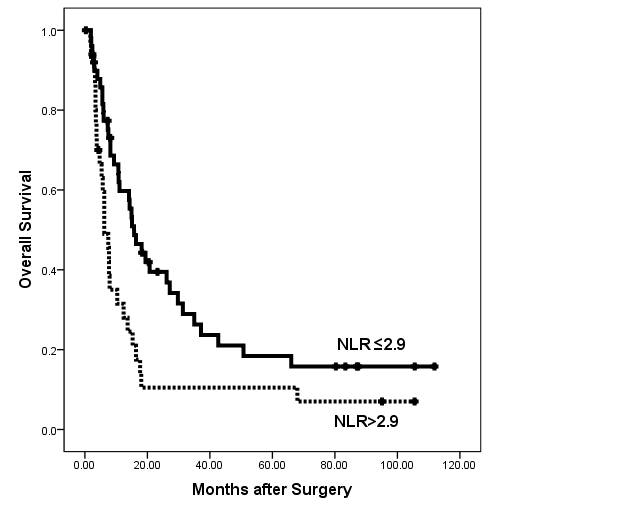 Figure 1 Overall survival of patients in the two groups. The median overall survival (OS) duration in the high neutrophil-to-lymphocyte ratio (NLR) group was significantly shorter than that in the low NLR group (6.2 mo vs 15.7 mo, respectively, P = 0.007).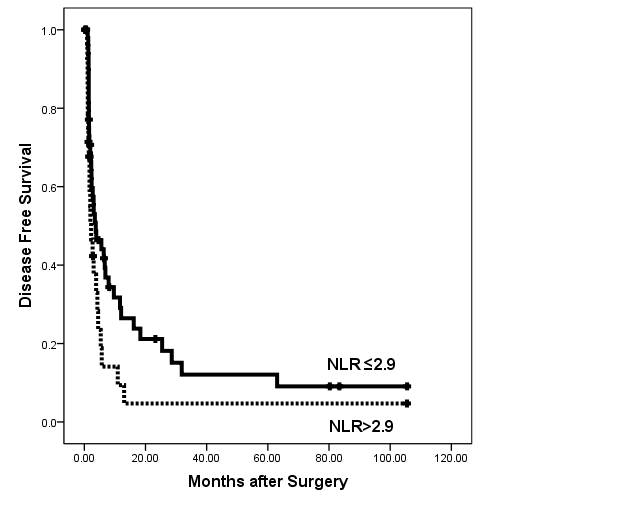 Figure 2 Disease-free survival of patients in the two groups. The median disease-free survival (DFS) duration in the high neutrophil-to-lymphocyte ratio (NLR) group was significantly shorter than that in the low NLR group (2.2 mo vs 3.7 mo, respectively, P = 0.039).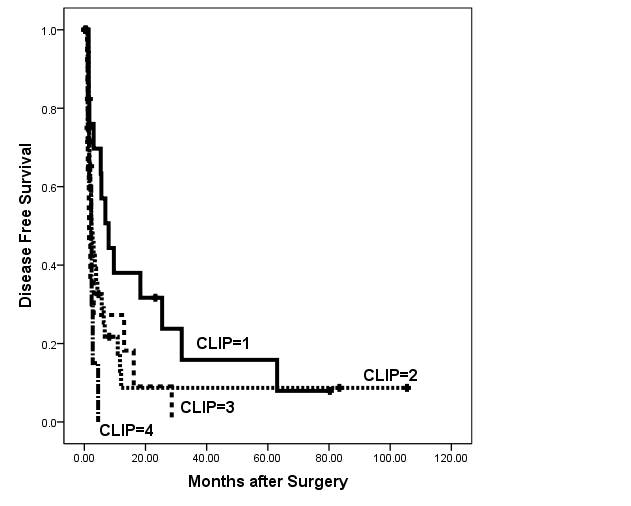 Figure 3 Disease-free survival of patients in the four groups according to the CLIP score. The median disease-free survival (DFS) duration in each group was 7.9, 2.3, 1.5, and 2.3 mo, respectively (from 1 to 4, P = 0.039).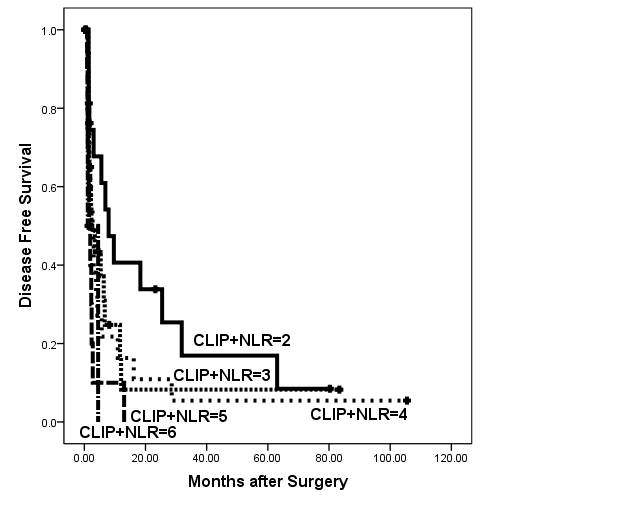 Figure 4 Disease-free survival of patients in the four groups according to the combined neutrophil-to-lymphocyte ratio with CLIP score. The median disease-free survival (DFS) duration in each group was 7.9, 2.3, 2.7, 1.6, and 1.1 mo, respectively (from 2 to 6, P = 0.023).Cut-off valueGroupCases1-year OS2-year OS3-year OS5-year OSΧ2p value1NLR ≤ 1 vs > 15 vs 7680.0% vs 46.9%40.0% vs 27.7%40.0% vs 19.0%0.0% vs 17.3%0.2720.6021.5NLR ≤ 1.5 vs > 1.516 vs 6580.0% vs 41.5%46.7% vs 24.2%26.7% vs 19.8%6.7% vs 19.8%1.5750.2102NLR ≤ 2 vs > 228 vs 5372.3% vs 37.3%44.2% vs 20.7%28.1% vs 17.8%16.1% vs 17.8%3.6570.0562.5NLR ≤ 2.5 vs > 2.539 vs 4264.5% vs 35.1%39.2% vs 18.9%25.2% vs 18.9%16.8% vs 18.9%3.9350.0472.6NLR ≤ 2.6 vs > 2.642 vs 3962.1% vs 35.4%38.5% vs 17.7%24.7% vs 17.7%16.5% vs 17.7%3.9870.0462.7NLR ≤ 2.7 vs > 2.744 vs 3759.1% vs 37.3%36.6% vs 18.7%23.6% vs 18.7%15.7% vs 18.7%2.2540.1332.8NLR ≤ 2.8 vs > 2.849 vs 3260.2% vs 32.7%39.1% vs 13.1%26.1% vs 13.1%18.3% vs 13.1%6.0070.0142.9NLR ≤ 2.9 vs > 2.951 vs 3059.8% vs 31.5%39.5% vs 10.5%26.3% vs 10.5%18.4% vs 10.5%7.2270.0073NLR ≤ 3 vs > 353 vs 2859.8% vs 32.1%38.8% vs 10.7%25.9% vs 10.7%18.1% vs 10.7%6.1580.0133.5NLR ≤ 3.5 vs > 3.562 vs 1956.7% vs 26.3%34.4% vs 10.5%23.7% vs 10.5%17.2% vs 10.5%2.8430.0924NLR ≤ 4 vs > 466 vs 1556.2% vs 20.0%33.8% vs 6.7%23.9% vs 6.7%17.9% vs 6.7%5.2840.0224.5NLR ≤ 4.5 vs > 4.572 vs 951.1% vs 33.3%30.7% vs 11.1%21.7% vs 11.1%16.3% vs 11.1%1.7240.1895NLR ≤ 5 vs > 575 vs 650.3% vs 33.3%29.4% vs 16.7%20.7% vs 16.7%15.6% vs 16.7%0.5270.468NLR ≤ 2.9 (n = 51)NLR > 2.9 (n = 30)P valueAge in years48.49 ± 1.5248.47 ± 2.280.993Gender0.292 Male48 (94.1)30 (100.0) Female3 (5.9)0 (0.0)HBsAg status0.281 Negative3 (5.9)0 (0.0) Positive45 (88.2)30 (100.0) Unknown3 (5.9)0 (0.0)Preoperative HBV DNA0.025< 1 × 10319 (37.3)4 (13.3) ≥ 1 × 10323 (45.1)19 (63.3) Unknown9 (17.6)7 (23.3)Preoperative AFP level0.038< 400 ng/mL19 (37.3)5 (16.7) ≥ 400 ng/mL30 (58.8)25 (83.3) Unknown2 (3.9)0 (0.0)Preoperative ALT level (U/L)41 (10~713)42.5 (21~146.5)0.697Preoperative Hgb level (g/L)147.79 ± 2.43148.52 ± 4.370.884Preoperative PLT level (109/L)185.84 ± 12.73201.97 ± 13.970.417Preoperative Child-Pugh score0.017 Child A (5)21 (41.2)7 (23.3) Child A (6)22 (43.1)14 (46.7) Child B (7)4 (7.8)5 (16.7) Child B (8)1 (2.0)2 (6.7) Child B (9)0 (0.0)1 (3.3) Unknown3 (5.9)1 (3.3)Preoperative ICGR15 (%)6.42 ± 0.795.37 ± 0.940.404Number of tumors0.474 Solitary28 (54.9)14 (46.7) Multiple23 (45.1)16 (53.3)Maximum diameter of tumor (cm)8.93 ± 0.5811.88 ± 0.800.003Uni/Bilobular disease0.414Unilobular disease48 (94.1)26 (86.7)Bilobular disease3 (5.9)4 (13.3)Adjacent organ invasion0.722 Negative32 (62.7)20 (66.7) Positive19 (37.3)10 (33.3)Operative procedure0.215 Minor45 (88.2)23 (76.7) Major6 (11.8)7 (23.3)Total occlusion time of the hepatic inflow (min)17.89 ± 1.5818.18 ± 2.530.918Total operative time (min)168.43 ± 7.19205 ± 13.770.011Blood loss (mL)579.41 ± 61.82891.67 ± 171.610.095Blood transfusion (mL)0.061 No33 (64.7)13 (43.3) Yes18 (35.3)17 (56.7)Surgical margin0.002  ≤ 1 cm33 (64.7)25 (83.3)> 1 cm18 (35.3)1 (3.3) Unknown0 (0.0)4 (13.3)Histological grade of tumor cells0.958 I-II19 (37.3)11 (36.7) III-IV32 (62.7)19 (63.3)Postoperative complication0.792 Negative42 (82.4)24 (80.0) Positive9 (17.6)6 (20.0)Postoperative hospital stay (d)11 (8~28)11.5 (8-83)0.468NLR ≤ 2.9NLR > 2.9P valueRecurrencen = 51n = 301.000 Negative3 (5.9)1 (3.3) Positive39 (76.5)23 (76.7) Unknown9 (17.6)6 (20)Recurrence patternn = 39n = 230.832 Intrahepatic only26 (66.7)15 (65.2)Extrahepatic only2 (5.1)2 (8.7) Both11 (28.2)6 (26.1)Treatmentsn = 51n = 30 TACE2315Hepatectomy20 PMCT40 Systemic chemotherapy32 RFA50 PEI20 CIK02 TAI11Sorafenib01 Radiotherapy10 Sealed source radiotherapy12 Traditional Chinese medicine40 Supportive care only2112Univariate analysis for OSUnivariate analysis for OSUnivariate analysis for OSMultivariate analysis for OSMultivariate analysis for OSMultivariate analysis for OSVariablesHR95%CIP valueHR95%CIP valueNLR > 2.91.9691.190-3.2590.0081.8661.048-3.3220.034Age ≤ 50 yr1.5320.913-2.5690.106Female2.0350.625-6.6230.238HBsAg (+)1.0550.327-3.4020.929HBV-DNA > 1 × 1031.2580.709-2.2340.432AFP ≥ 400 ng/mL2.0261.163-3.5270.0131.8631.024-3.3920.042ALT ≤ 40 U/L1.1220.684-1.8390.649Hgb> 130 g/L1.9640.987-3.9090.054PLT > 100 × 109/L1.1680.467-2.9160.740Child A1.0900.564-2.1060.798ICGR15 ≤ 10%1.6420.746-3.6100.218Multiple tumors1.6761.022-2.7480.0411.0840.627-1.8760.772Maximum diameter of tumor > 5 cm1.8690.973-3.5930.061Bilobular disease2.7641.153-6.6280.0233.2921.215-8.9180.019Adjacent organ invaded1.2680.756-2.1270.369Major hepatectomy1.1450.597-2.1950.683Pringle maneuver1.9370.950-3.9520.069Operation time > 180 min1.3520.819-2.2330.238Intraoperative blood loss > 1000 mL1.7210.957-3.0960.070Intraoperative blood transfusion1.4850.901-2.4480.121Surgical margin ≤ 1 cm1.8681.024-3.4080.0421.1950.596-2.3940.616Histologic grade III-IV1.2200.736-2.0200.440Postoperative complication1.4670.807-2.6670.209Postoperative hospital stay ≤ 10 d1.0780.646-1.7980.774Univariate analysis for DFSUnivariate analysis for DFSUnivariate analysis for DFSMultivariate analysis for DFSMultivariate analysis for DFSMultivariate analysis for DFSVariablesHR95%CIP valueHR95%CIP valueNLR > 2.91.7201.017-2.9070.0431.5530.850-2.8370.153Age ≤ 50 yr1.4240.842-2.4090.188Female1.5930.384-6.6100.522HBsAg (+)1.3140.407-4.2490.648HBV-DNA > 1 × 1031.4260.772-2.6340.257AFP ≥ 400 ng/mL2.0991.196-3.6840.0101.7320.954-3.1460.071ALT ≤ 40 U/L1.2720.771-2.0980.346Hgb> 130 g/L2.6291.266-5.4600.0102.0510.940-4.4760.071PLT ≤ 100 × 109/L1.1470.413-3.1860.793Child B1.2540.631-2.4920.518ICGR15 ≤ 10%2.4701.052-5.7960.0382.1340.870-5.2360.098Multiple tumors1.1890.709-1.9920.512Maximum diameter of tumor > 5 cm1.8650.944-3.6860.073Bilobular disease1.7780.753-4.1990.189Adjacent organ not invaded1.1190.659-1.8990.677Major hepatectomy1.2530.635-2.4740.516Pringle maneuver1.9220.933-3.9600.076Operation time ≤ 180 min1.0670.638-1.7850.805Intraoperative blood loss > 1000 ml1.8541.012-3.3960.0461.2580.649-2.4370.497Intraoperative blood transfusion1.6550.972-2.8170.064Surgical margin ≤ 1 cm1.4920.827-2.6900.183Histologic grade I-II1.0830.648-1.8080.761Postoperative complication1.1730.608-2.2640.634Postoperative hospital stay > 10 d1.0410.616-1.7590.882